Такой разный, разный барабан!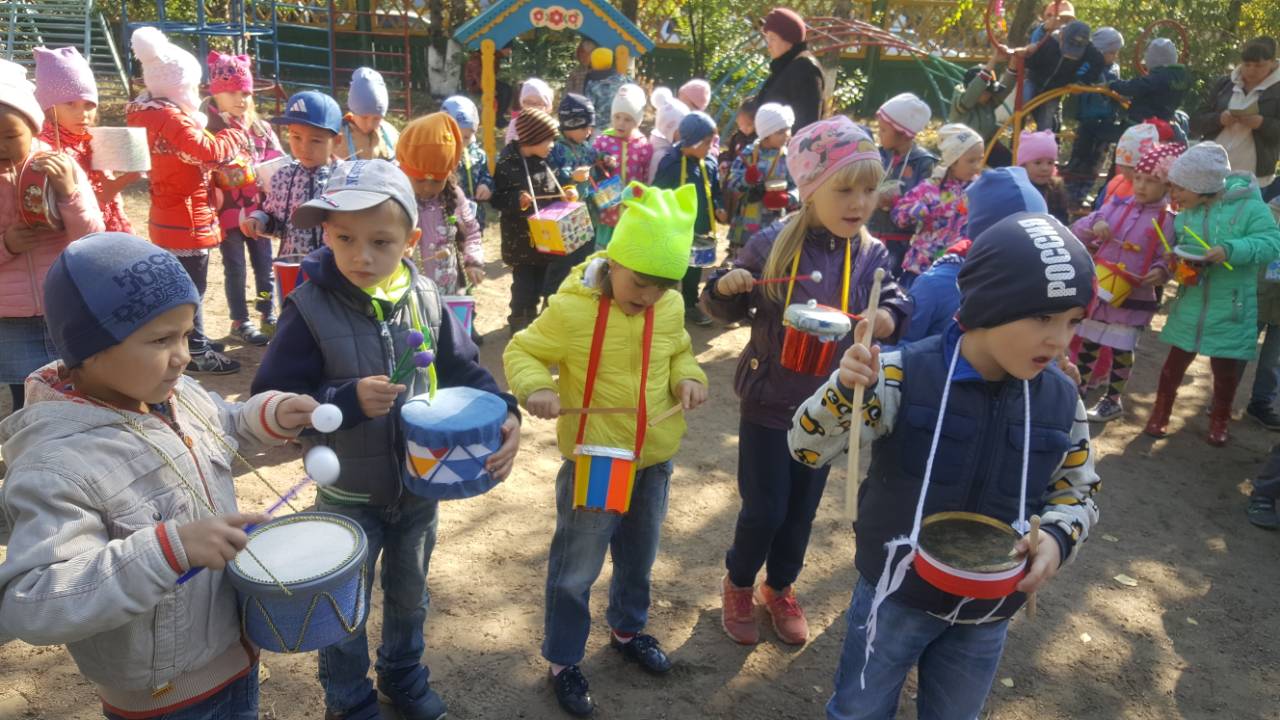 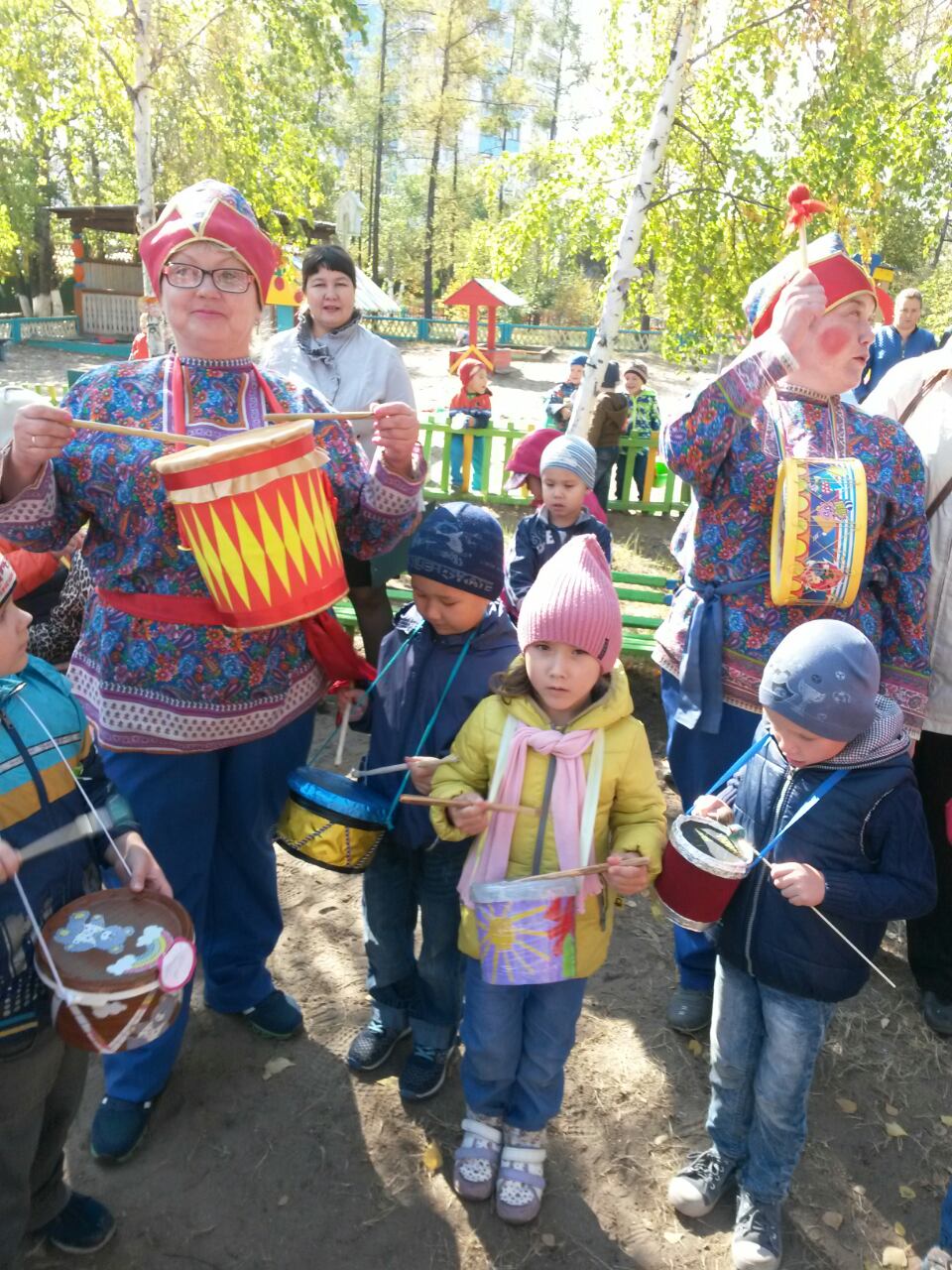 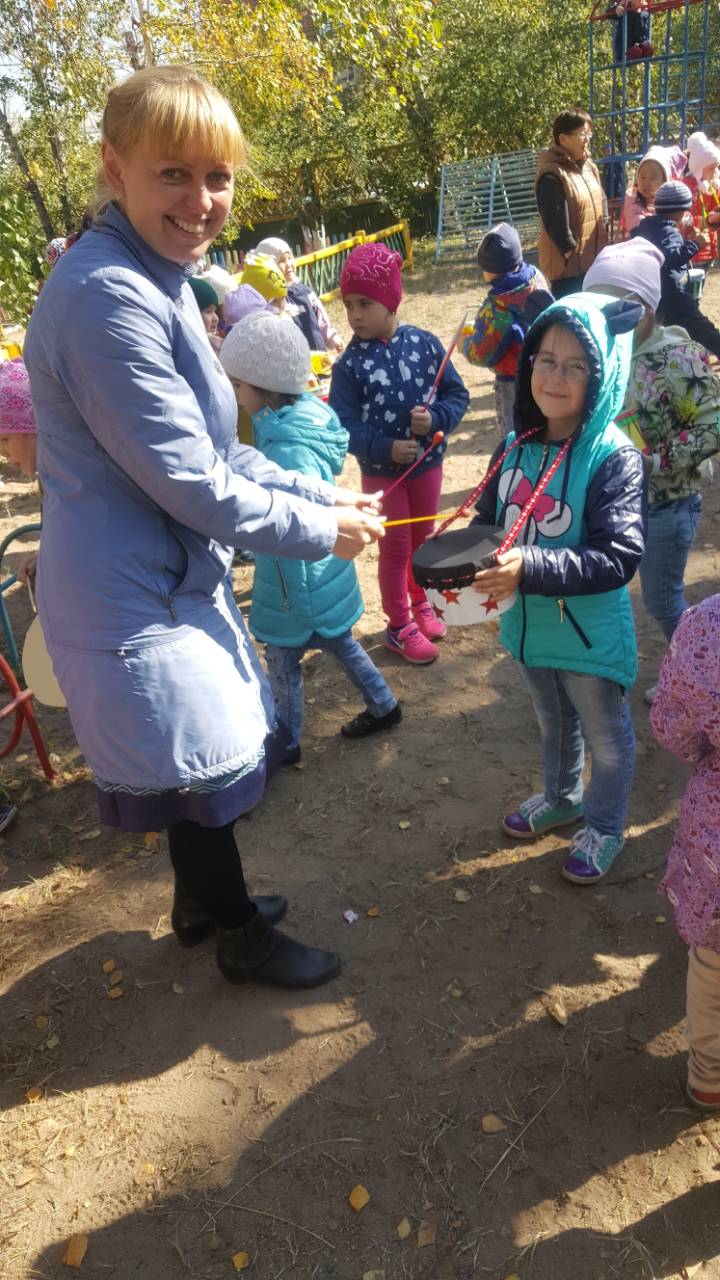 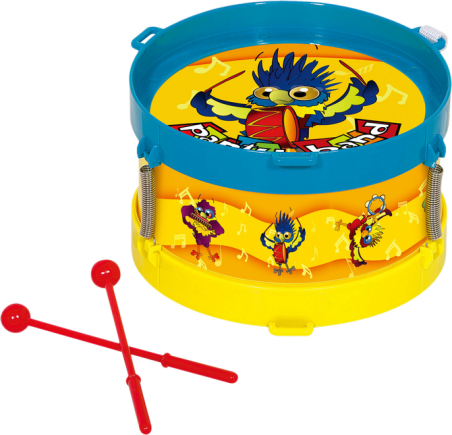 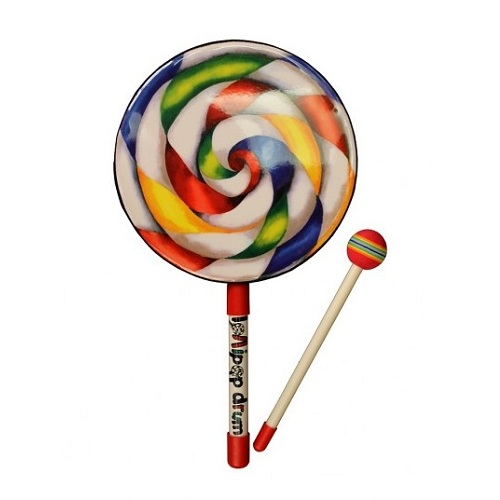 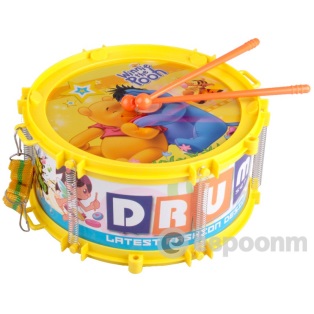 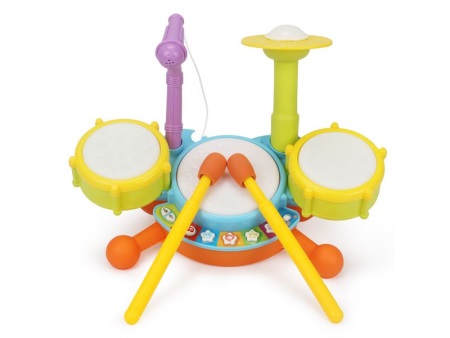 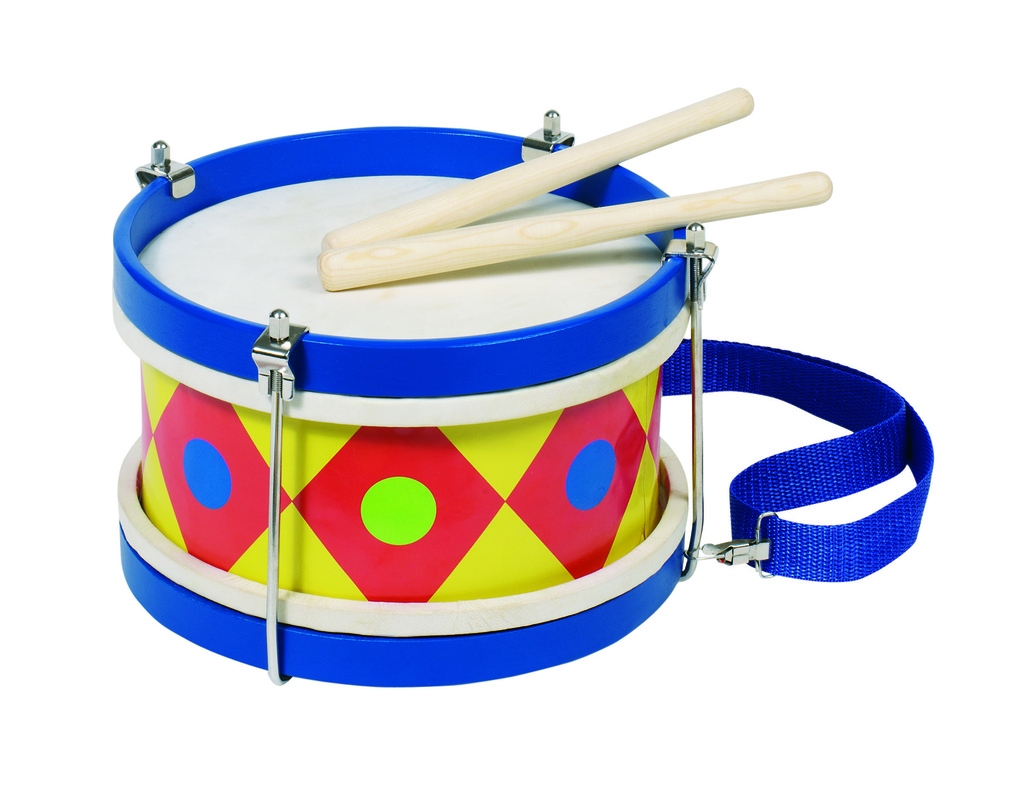 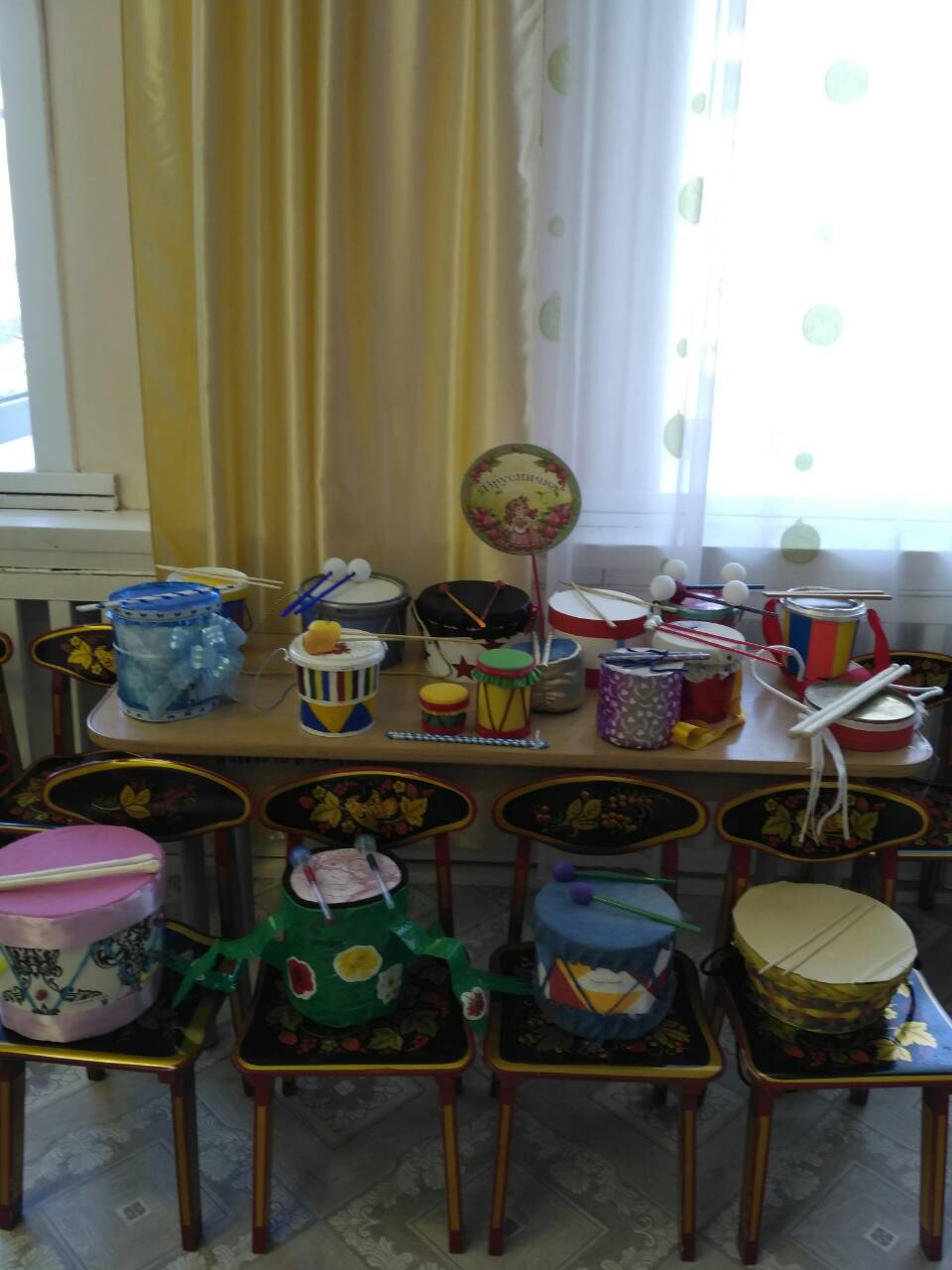 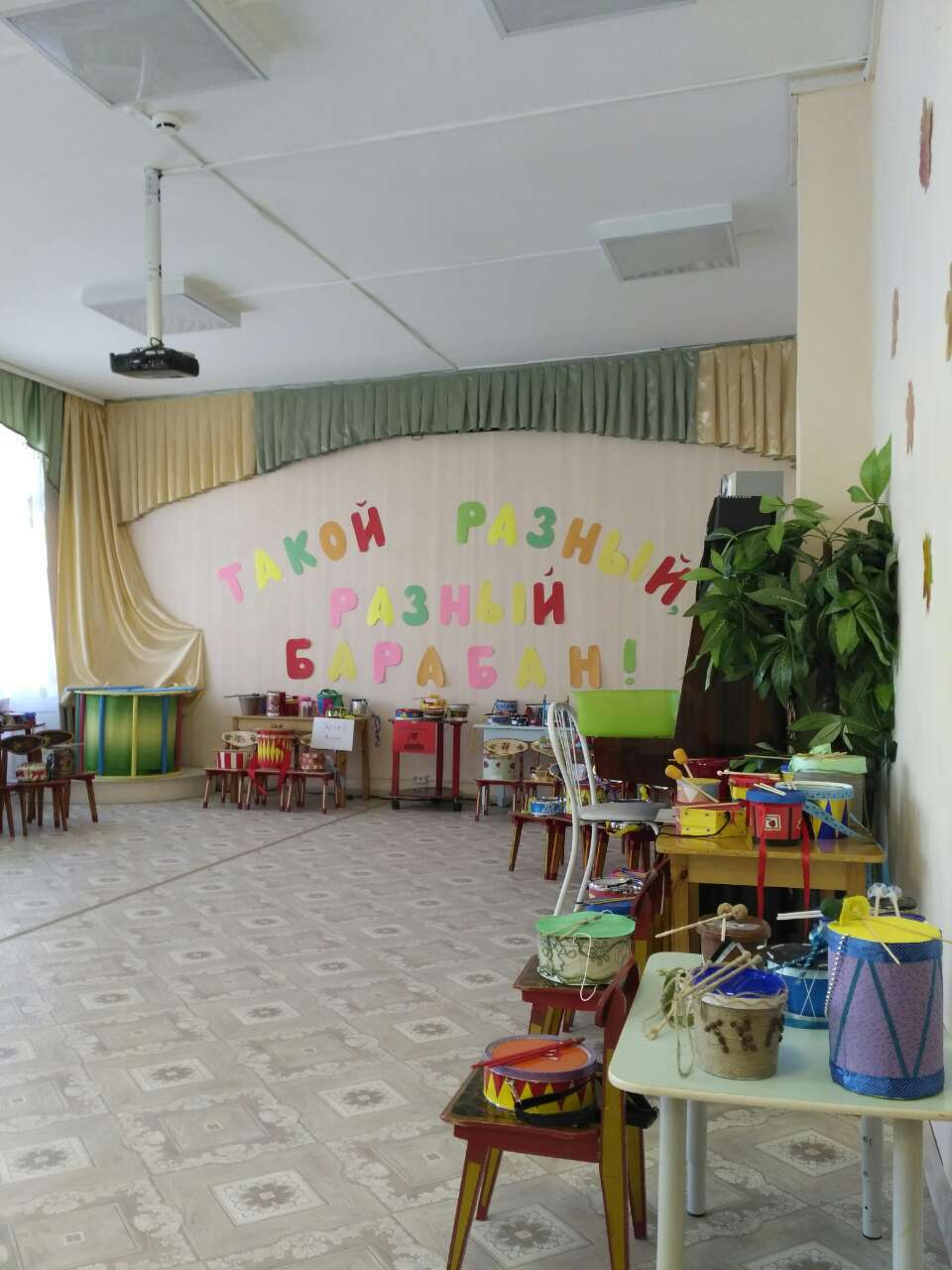 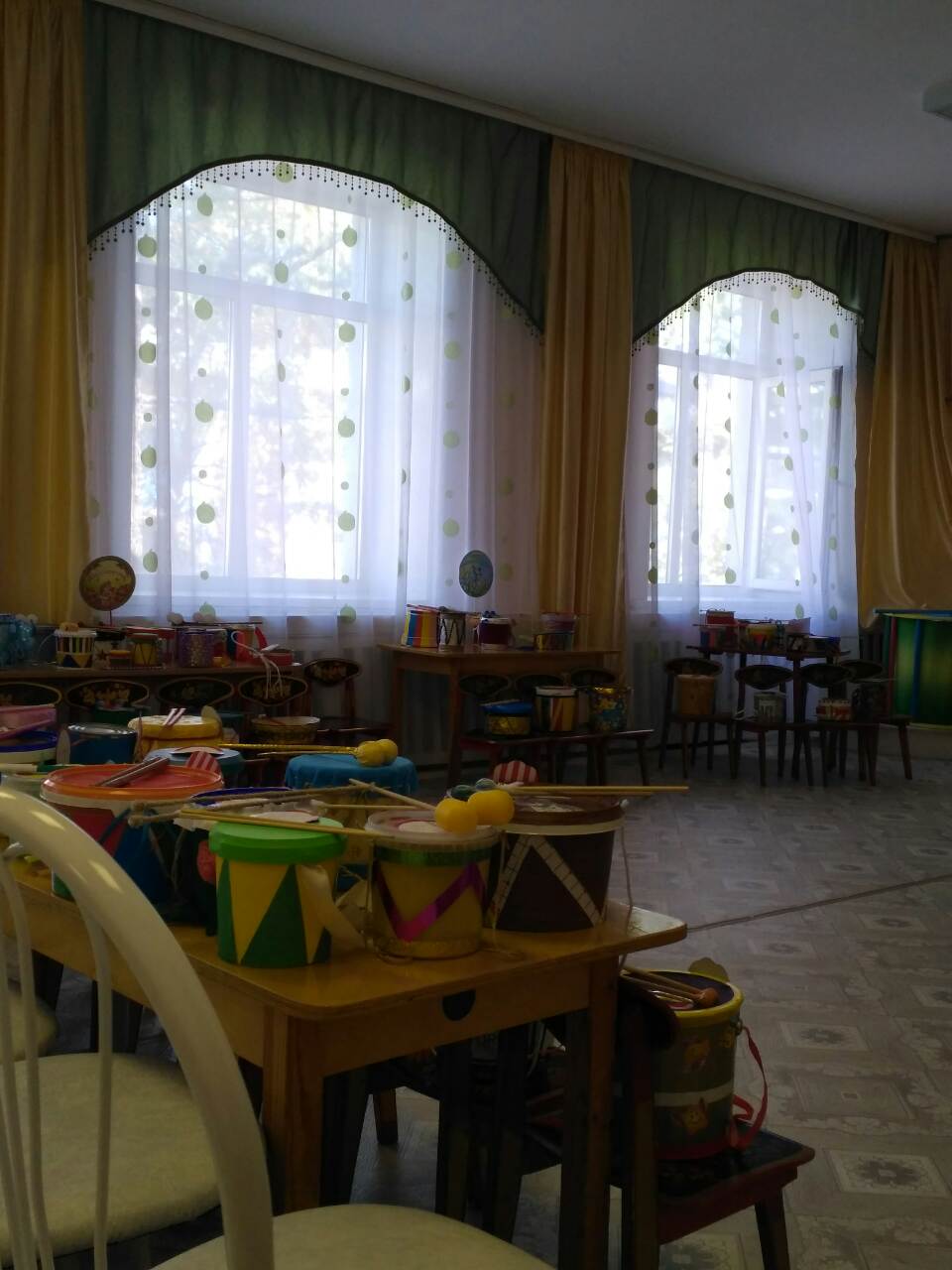 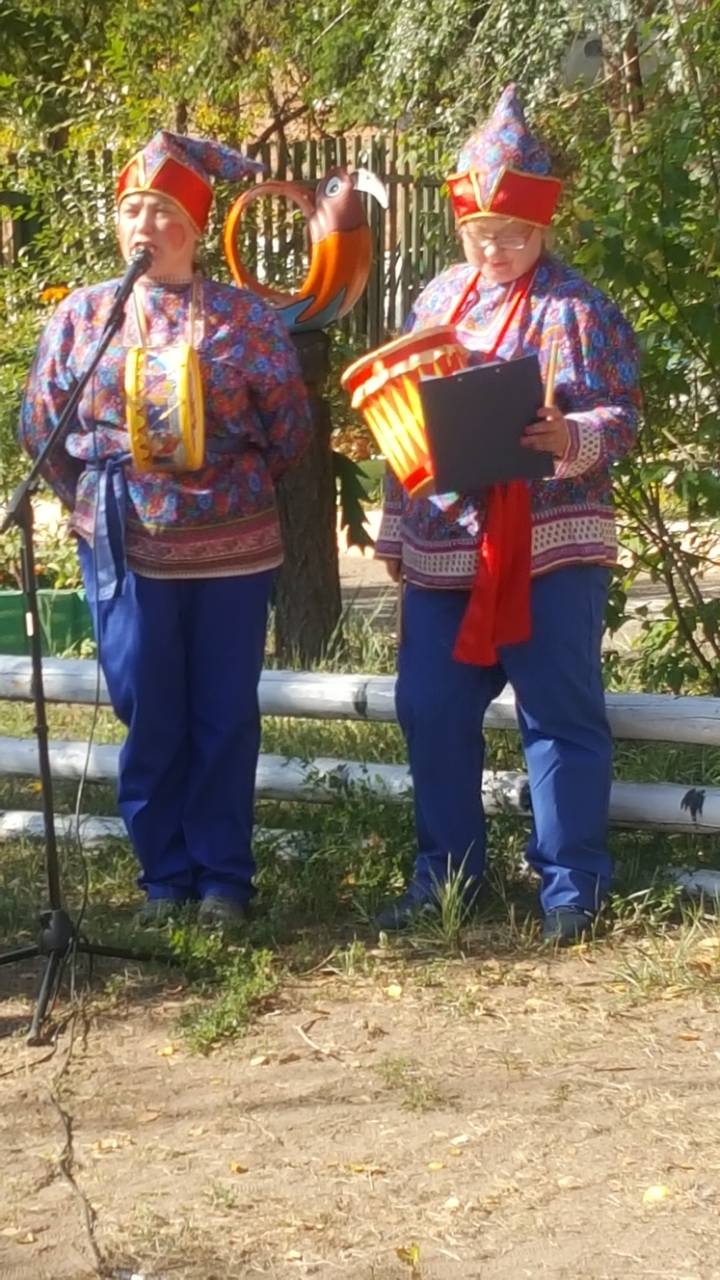 